Azione finanziata nell’ambito del Piano Nazionale di Ripresa e Resilienza (PNRR) – Provincia autonoma di Trento – 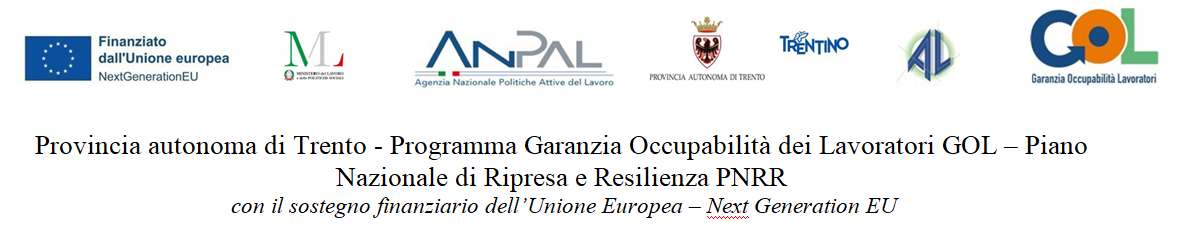 Programma GOL Garanzia Occupabilità Lavoratori – Missione 5 “Inclusione e coesione”, Componente 1 “Politiche per il lavoro”, Riforma 1.1 “Politiche attive del lavoro e della formazione”Finanziato dall’Unione europea – Next Generation EUATTESTATODI MESSA IN TRASPARENZA DEGLI APPRENDIMENTIRILASCIATO ANOME E COGNOMENato/a il ../../…. a  ………………… CF………………………	ESPERIENZA DI APPRENDIMENTO	APPRENDIMENTI CONSEGUITILuogo, ………………..  Data …………(sede legale ente)Il Legale Rappresentante(firma e timbro soggetto realizzatore) Il presente attestato ha valore di atto privato di parte seconda e costituisce evidenza degli apprendimenti in esito all’esperienza indicata ai sensi e per gli effetti della Legge provinciale 1 luglio 2013 n. 10 e del Decreto legislativo 16 gennaio 2013 n. 13.Tipologia di esperienzaPercorso Upskilling 2A o 4B  di aggiornamento e riqualificazione, del Piano attuativo della Provincia di Trento “Programma nazionale per la Garanzia di occupabilità dei Lavoratori” approvato con  Deliberazione della Giunta provinciale n. 1295 del 15.07.2022Denominazione esperienza1.A/2.A/3.A “Titolo”Codice corso  2022_GOL.Durata totale dell’esperienza60 ore di corso teorico – praticoValutazione degli apprendimentiQuadro di riferimento comunitario delle competenze settoriali (QCCS)Competenze(di cui al QCCS di associazione)(Quadro di riferimento)(Descrittivo delle competenza)Livello effettivo di padronanza: ….